Name:____________________________________________________________  Date:_______________________________  Period:____________Unit 11 IdentificationsMohandas Gandhi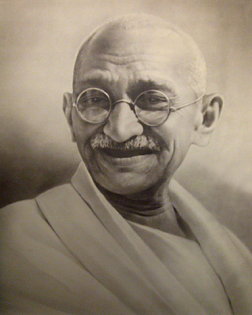 Who:Significance:Osama Bin Laden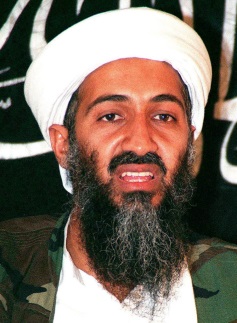 Who:Significance:Pol Pot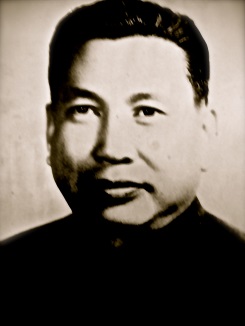 Who:Significance:Nelson Mandela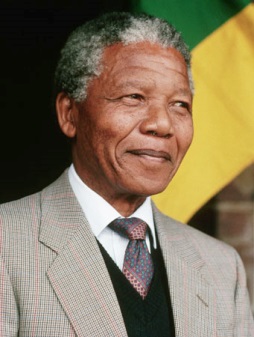 Who:Significance:Oscar Romero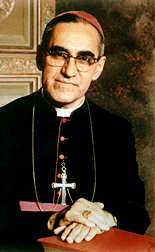 Who:Significance:Natan Sharansky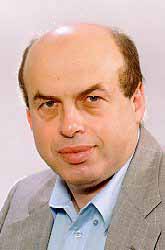 Who:Significance:Mother Teresa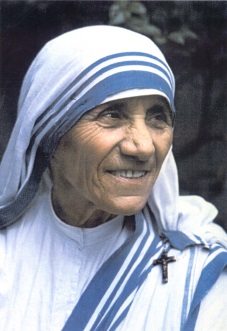 Who:Significance:Indira Gandhi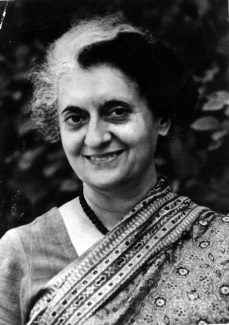 Who:Significance:Margaret Thatcher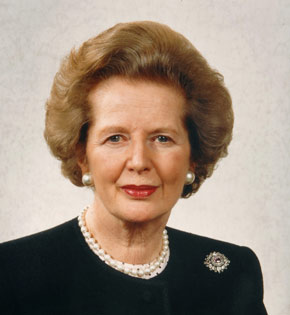 Who:Significance:Golda Meir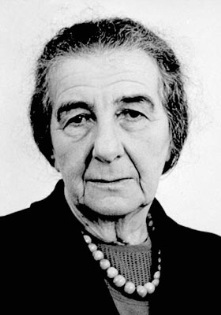 Who:Significance: